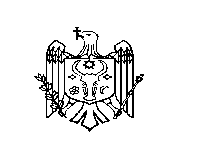 REPUBLICA MOLDOVACONSILIUL RAIONAL ŞTEFAN VODĂDECIZIE nr. 1/18din 01 martie 2018Cu privire la modificarea deciziei Consiliului raional nr. 5/2 din 03 iulie 2015 „Cu privire la componenţa nominală a comisiilor consultative de specialitate ale Consiliului raional Ştefan Vodă”Reieşind din modificarea componenţei nominale a Consiliului raional Ştefan Vodă în rezultatul depunerii mandatului de consilier raional în legătură cu incompatibilitatea funcției deținute de către dna Aurica Cebotari și atribuirea de către Comisia Electorală Centrală a mandatului din lista supleanţilor formațiunii politice din care face parte; În conformitate cu prevederile Regulamentului privind constituirea şi funcţionarea Consiliului raional Ştefan Vodă, aprobat prin decizia Consiliului raional nr. 4/10 din 16 august 2012;În baza art. 43 alin. (2) și art. 46 din Legea privind administraţia publică locală nr. 436–XVI din 28 decembrie 2006, Consiliul raional Ştefan Vodă DECIDE:1. Se modifică decizia Consiliului raional nr. 5/2 din 03 iulie 2015 „Cu privire la componenţa nominală a comisiilor consultative de specialitate ale Consiliului raional Ştefan Vodă”, cu modificările și completările ulterioare, după cum urmează:- la anexa nr. 2 „Comisia pentru protecţie socială, învăţământ, sănătate, cultură, turism, culte, minorităţi, tineret şi sport”, se exclude consilierul Aurica Cebotari şi se include respectiv consilierul Anatolie Uzun.2. După operarea modificărilor, componența nominală a comisiei consultative de specialitate va avea următorul conținut, conform anexei.3 Controlul executării prezentei decizii se atribuie dlui Ion Ţurcan, secretar al Consiliului raional.4. Prezenta decizie se aduce la cunoştinţa:Oficiului teritorial Căuşeni al Cancelariei de Stat;Consilierilor raionali;Persoanelor nominalizate;Prin publicare pe pagina web și în Monitorul Oficial al Consiliului raional Ștefan Vodă.             Preşedintele şedinţei                                                                             Ion Ungureanu            Secretarul Consiliul raional                                                                  Ion ŢurcanAnexăla decizia Consiliului raional Ştefan Vodănr. 1/18 din 01 martie 2018Componența nominalăa Comisiei consultative de specialitate a Consiliului raional Ștefan Vodă pentru protecţie socială, învăţământ, sănătate, cultură, turism, culte, minorităţi, tineret şi sportSvetlana GuzganFracţiunea Partidului Democrat din Republica MoldovaAnatolie CalimanAnatolie UzunFracţiunea Partidului Democrat din Republica MoldovaFracţiunea Partidului Democrat din Republica MoldovaMaria PălărieFracţiunea Partidului Liberal Democrat din MoldovaMaria CreciunFracţiunea Partidului Liberal Democrat din MoldovaEufrosinia DubcovețchiFracţiunea Partidului Liberal Democrat din MoldovaNicolae OrlovFracţiunea Partidului Comuniştilor din Republica MoldovaSvetlana PruteanAnatolie CârnuPartidul Politic Partidul NostruPartidul Liberal din Republica Moldova